YWCA NorthEastern NY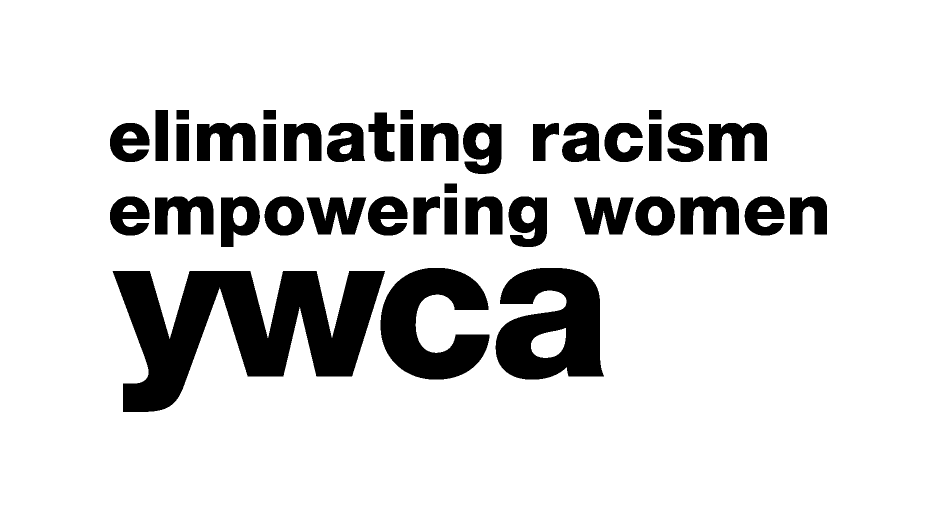 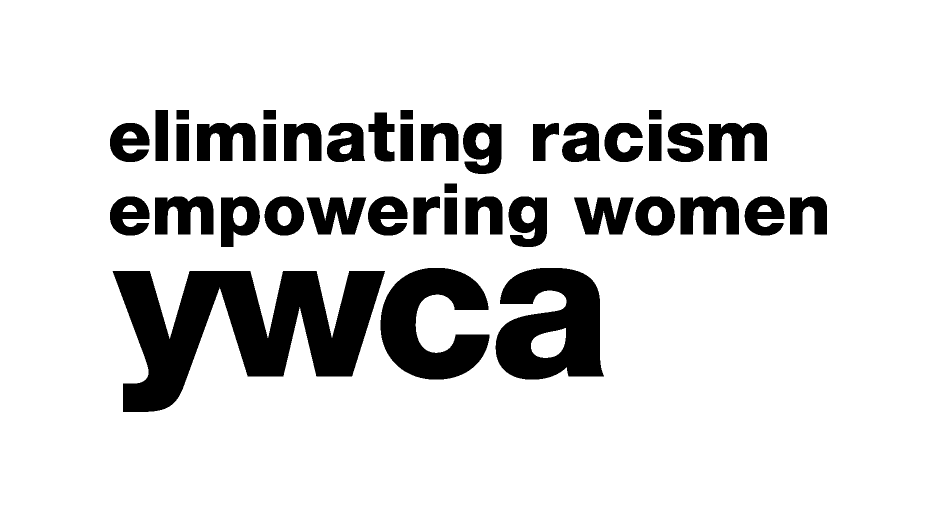 Women of Achievement
Contract for 2018 Dinner Program Book
This advertising contract is made between the YWCA NorthEastern NY and:Advertiser’s Company/Organization: ________________________________________Address: ______________________________________________________________
    ______________________________________________________________Contact Person: ___________________________________Phone:________________Email Address: _________________________________________________________Ad Size Desired: ______________________ Payment enclosed: _________________Ad sizes and rates:  		Width and Depth			PriceFull Page				4 1/2” x 7 1/2”				$150Three Quarters Page		4 1/2” x 5 3/5” 				$125One Half Page			4 1/2” x 3 3/4”				$100One Quarter Page			4 1/2” x 1 9/10”	            		$75Copy Deadline: February 21, 2018Please attach your ad copy and return to: 
YWCA NorthEastern NY, 44 Washington Avenue, Schenectady, NY  12305-1799 or email to: funddevelopment@ywca-neny.org (please send pdf version with an attached company logo).
For more information, call Jo-Anne Rafalik at the YWCA, 518-374-3394 (ext. 105).